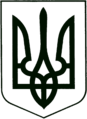 УКРАЇНА
МОГИЛІВ-ПОДІЛЬСЬКА МІСЬКА РАДА
ВІННИЦЬКОЇ ОБЛАСТІВИКОНАВЧИЙ КОМІТЕТ                                                           РІШЕННЯ №449Від 16.12.2022р.                                              м. Могилів-ПодільськийПро безоплатну передачу матеріальних цінностейз балансу управління житлово-комунального господарства міської ради на баланс міського комунального підприємства «Водоканал»	Керуючись ст.ст. 29, 30, 60 Закону України «Про місцеве самоврядування в Україні», відповідно до рішення 9 сесії міської ради 8 скликання від 30.06.2021 року №309 «Про делегування повноважень щодо управління майном комунальної власності Могилів-Подільської міської територіальної громади міста», з метою організації робіт із запобігання та ліквідації надзвичайних ситуацій та наслідків стихійного лиха, -виконком міської ради ВИРІШИВ:1. Передати безоплатно з балансу управління житлово-комунального господарства міської ради (Стратійчук І.П.) на баланс міського комунального підприємства «Водоканал» (Виходець П.К.) матеріальні цінності згідно з додатком.2. Міському комунальному підприємству «Водоканал» (Виходець П.К.) прийняти матеріальні цінності у встановленому законом порядку.3. Контроль за виконанням даного рішення покласти на першого заступника міського голови Безмещука П.О..Міський голова    	                                           Геннадій ГЛУХМАНЮК                                                                                                    Додаток 							                          до рішення виконавчого                                                                                                  комітету міської ради                                                                                                  від 16.12.2022 року №449МАТЕРІАЛЬНІ ЦІННОСТІ,що безоплатно передаються з балансууправління житлово-комунального господарства міської радина баланс міського комунального підприємства «Водоканал»      Перший заступник міського голови                     	               Петро БЕЗМЕЩУК№з/пНайменування * Одиниця виміруКількістьВартість за одиницю,грнСума,грн123456  1.Бензогенератор Flinke FG-8000 7кВтшт.163000,0063000,00  2.Бензогенератор Profitec PE-3800 G 3.8 kWtшт.132000,0032000,0095000,00